МУНИЦИПАЛЬНОЕ АВТОНОМНОЕ ДОШКОЛЬНОЕ ОБРАЗОВАТЕЛЬНОЕ УЧРЕЖДЕНИЕ ДЕТСКИЙ САД № 16352947, город Армавир, хутор Красная Поляна, ул. Будённого, д.51 тел.: 8 (86137) 2-47-27РАБОЧАЯ ПРОГРАММАПЕДАГОГА-ПСИХОЛОГАНА 2020-2021 УЧЕБНЫЙ ГОДСрок реализация 1 годРазработала:Марина Владимировна Железновапедагог-психологСодержаниеЦелевой раздел1.1. Пояснительная записка	31.1.1. Цели и задачи реализации РП	41.1.2. Принципы и подходы к формированию  РП	71.1.3. Значимые для разработки  РП характеристики, в том числе особенностей развития детей  дошкольного возраста	101.1.4.Возрастные и индивидуальные особенности контингента детей,	11находящихся вовзаимодействии с психологом в МАДОУ № 16	111.2. Планируемые результаты освоения программы	181.3.Основные направления деятельности педагога-психолога	231.4.Развивающее оценивание качества коррекционно-развивающей деятельности	261.5. Психологическое сопровождение реализации адаптированной образовательной программы ДОО по освоению образовательных областей в соответствии с ФГОС	29II. Содержательный разделII.1. Работа с детьми	32II.1.1. Средняя группа компенсирующей направленности для детей с ТНР	32II.1.2 Старшая группа компенсирующей направленности для детей с ТНР	32II.1.3Подготовительная к школе группа компенсирующей направленности для детей с ТНР	33II.1.4. Работа с воспитанниками  по запросу администрации МАДОУ№16.	34II.2. Взаимодействие  с педагогами	42II.3. Взаимодействие с администрациейМАДОУ №16	42II.4. Взаимодействие с учителем-логопедом	42II.5. Взаимодействие с родителями	49III. ОРГАНИЗАЦИОННЫЙ РАЗДЕЛIII.1. Учебно-методическое и информационное обеспечение программы	51Циклограмма работы	52III.3. Формы организации коррекционно-развивающих занятий	53III.4. Список используемой литературы	54III.4. ПриложенияI. ЦЕЛЕВОЙ РАЗДЕЛ1.1.АннотацияРазвитие ребенка в дошкольные годы – это сложный и многоаспектный процесс. С каждым днем перед ребенком раскрывается окружающий его мир – мир природы, искусства, человеческих отношений. Ненасытная жажда познания побуждает дошкольника всем интересоваться и во всем участвовать, созидать и преобразовывать, радоваться и огорчаться. Охрана и укрепление психологического здоровья воспитанников является одной из приоритетных задач развития современного дошкольного образования и рассматривается как условие реализации основной общеобразовательной программы дошкольного образования. Федеральный государственный стандарт дошкольного образования рассматривает охрану и укрепление психического здоровья детей как одну из центральных задач работы детского сада. Психологическое сопровождение выступает важнейшим условием повышения качества образования в современном детском саду. Поэтому основными направлениями в профессиональной деятельности педагога-психолога ДОУ являются создание условий для реализации возможностей развития ребенка в дошкольном возрасте и содействие становлению тех психологических новообразований, которые создадут фундамент развития в последующие возрастные периоды.Своеобразие дошкольного детства состоит в том, что именно в данном возрасте в центре всей психической жизни ребенка находится взрослый как носитель общественных функций, смыслов, задач человеческой деятельности в системе общественных отношений. Вхождение ребенка в социальное окружение взрослых происходит в процессе освоения им образовательных областей.Образовательные области не имеют узко предметный характер, а опосредуют все сферы общественного и индивидуального развития ребенка. Их освоение, согласно ФГОС ДО, происходит на фоне эмоционального и морально-нравственного благополучия детей, положительного отношения к миру, к себе и другим людям. На создание такого «фона» и направлена деятельность педагога-психолога ДОУ.Рабочая программа определяет содержание и структуру деятельности педагога-психолога по следующим направлениям: психопрофилактика, психодиагностика, психокоррекция, психологическое консультирование и поддержка деятельности ДОУ в работе с воспитанниками  группкомпенсирующей направленности, родителями воспитанников и педагогами ДОУ. Учитывая специфику профессиональной деятельности педагога-психолога ДОУ – значительное место уделяется целенаправленной деятельности по профилактике и коррекции нарушений развития детей. Содержание рабочей программы реализуется с учетом возрастных и поведенческих особенностей дошкольников.Рабочая программа педагога-психолога разработана на основе адаптированной основной образовательной программы МАДОУ № 16 для детей с ТНР, программы  психологических  занятий с детьми  дошкольного  возраста «Цветик – семицветик» (Куражева Н.Ю., Вараева Н.В., Тузаева А.С., Козлова И.А.) «Санкт-Петербург-Москва»,2019.Программа разработана на основе следующих нормативных документов: с учетом требований федерального закона «Об образовании в Российской Федерации» от 29 декабря . № 273-ФЗ;  закона Краснодарского края от 16 июля 2013 года № 2770-КЗ «Об образовании в Краснодарском крае;   приказа Министерства образования и науки РФ от 17 октября . № 273-ФЗ «Об утверждении федерального государственного образовательного стандарта дошкольного образования» (зарегистрировано в Минюсте РФ 14 ноября . № 30384);   постановления Главного государственного санитарного врача РФ от 15.05.2013 г. № . Москва «Об утверждении СанПиН 2.4.1.3049 – 13 «Санитарно-эпидемиологические требования к устройству, содержанию и организации режима работы в дошкольных образовательных организаций» (зарегистрировано в Минюсте РФ 29 мая . № 28564);  Приказ Министерства просвещения РФ от 31 июля 2020 г. № 373 «Об утверждении Порядка организации и осуществления образовательной деятельности по основным общеобразовательным программам - образовательным программам дошкольного образования». Устава МАДОУ №16, локальными актами МАДОУ №16.Если рассматривать специфику коррекционно-развивающей работы с воспитанниками педагога-психолога МАДОУ №16, то можно отметить следующее:В течение года педагог-психолог охватывает  воспитанников двух групп компенсирующей направленности (адаптационные мероприятия, диагностика, индивидуальные и подгрупповые коррекционно-развивающие занятия), таким образом, ведется достаточно эффективная работа.Дополнительный контингент – воспитанники групп общеразвивающей направленности ,испытывающие трудности в поведенческой, коммуникативной, эмоционально-волевой и познавательной сфере, что позволяет осуществлять дополнительное психологическое сопровождение воспитанников МАДОУ№16.1.1.1. Цели и задачи реализации РПРабочая программа педагог-психолога  в 2020-2021 уч. году реализует  следующие цели и задачи:Цель: Создание условий для обеспечения полноценного психического и       личностного развития детей дошкольного возраста с ТНР в процессе их воспитания, образования и социализации на базе ДОУ  в соответствии с ФГОС ДО.Задачи на 2020-2021 учебный год:Повышение психологической культуры педагогов и родителей воспитанников ДОУ, формирование запроса на психологические услуги и обеспечение информацией по психологическим проблемам.Содействие личностному и интеллектуальному развитию воспитанников с ТНР на каждом возрастном этапе развития личности.Содействие педагогическому коллективу в гармонизации социально-психологического климата в ОУ.Профилактика и преодоление трудностей в социальном и психическом здоровье и развитии воспитанниковЦели и задачи реализуемых программ:Программа коррекционно-развивающих  занятий  с воспитанниками групп компенсирующей направленности 4-6 лет по авторской программе Н.Ю. Куражевой,  Н.В. Вараевой, А.С. Тузаевой, И.А. Козловой  «Цветик-семицветик»Цель: Создание условий для естественного психологического развития ребенка.Задачи:Развитие эмоциональной сферы. Введение ребенка в мир человеческих эмоций.Развитие коммуникативных умений, необходимых для успешного развития процесса общения.Развитие волевой сферы – произвольности и психических процессов, саморегуляции, необходимых для успешного обучения в школе.Развитие личностной сферы – формирование адекватной самооценки, повышение уверенности в себе.Развитие интеллектуальной сферы – развитие мыслительных умений, наглядно-действенного, наглядно-образного, словесно-логического, творческого и критического мышления.Формирование позитивной мотивации к обучению.Развитие познавательных и психических процессов – восприятия, памяти, внимания, воображения.Программа коррекционно-развивающих занятий с воспитанниками подготовительных группы компенсирующей направленности по авторской программе Н.Ю. Куражевой, Н.В. Вараевой, А.С. Тузаевой, И.А. Козловой «Цветик-семицветик. Приключения будущих первоклассников»Цель:Создание условий для естественного психологического развития ребенка.Задачи:1.	Развитие эмоциональной сферы. Введение ребенка в мир человеческих эмоций.2.	Развитие коммуникативных умений, необходимых для успешного развития процесса общения.3.	Развитие волевой сферы — произвольности психических процессов, саморегуляции, необходимых для успешного обучения в школе.4.	Развитие личностной сферы — формирование адекватной самооценки, повышение уверенности в себе.5.	Развитие интеллектуальной сферы — развитие мыслительных умений, наглядно-действенного, наглядно-образного, словесно-логического, творческого и критического мышления.6.	Формирование позитивной мотивации к обучению.7.	Развитие познавательных психических процессов — восприятия, памяти, внимания, воображения.Психопрофилактическая программапо коррекции эмоционально-волевой сферы детей  дошкольного возраста (4-7 лет)Адаптированная программа С.В. Крюковой, Н.П.Слободяник«Удивляюсь, злюсь, боюсь, хвастаюсь и радуюсь»Цель программы: Ввести ребенка в сложный мир человеческих эмоций, помочь прожить определенное эмоциональное состояние, объяснить, что оно обозначает, и дать ему словесное наименование.задачи программы :1. Овладение способностью понимать собственное эмоциональное состояние2. Развитие способности распознавать чувства других людей3.Формирование умения выражать собственные чувства через мимику, интонации, жесты.4.Формирование способности управлять своим эмоциональным состоянием5.Повышение эмоциональной устойчивости ребёнка1.1.2. Принципы и подходы к формированию и РППрограмма построена на следующих принципах, соответствующих ФГОС ДО:1. Поддержка разнообразия детства. Программа рассматривает разнообразие как ценность, образовательный ресурс и предполагает использование разнообразия для обогащения образовательного процесса. Организация выстраивает образовательную деятельность с учетом региональной специфики, социокультурной ситуации развития каждого ребенка, его возрастных и индивидуальных особенностей, ценностей, мнений и способов их выражения.   2. Сохранение уникальности и самоценности детствакак важного этапа в общем развитии человека. Этот принцип подразумевает полноценное проживание ребенком всех этапов детства (младенческого, раннего и дошкольного детства), обогащение (амплификацию) детского развития.   3. Позитивная социализация ребенка предполагает, что освоение ребенком культурных норм, средств и способов деятельности, культурных образцов поведения и общения с другими людьми, приобщение к традициям семьи, общества, государства происходят в процессе сотрудничества со взрослыми и другими детьми, направленного на создание предпосылок к полноценной деятельности ребенка в изменяющемся мире.   4. Личностно-развивающий и гуманистический характер взаимодействия взрослых (родителей (законных представителей), педагогических и иных работников Организации) и детей. Такой тип взаимодействия предполагает базовую ценностную ориентацию на достоинство каждого участника взаимодействия, уважение и безусловное принятие личности ребенка, доброжелательность, внимание к ребенку, его состоянию, настроению, потребностям, интересам. Личностно-развивающее взаимодействие является неотъемлемой составной частью социальной ситуации развития ребенка в организации, условием его эмоционального благополучия и полноценного развития.  5. Содействие и сотрудничество детей и взрослых, признание ребенка полноценным участником (субъектом) образовательных отношений. Этот принцип предполагает активное участие всех субъектов образовательных отношений – как детей, так и взрослых – в реализации программы.   6. Сотрудничество Организации с семьей. Сотрудники Организации должны знать об условиях жизни ребенка в семье, понимать проблемы, уважать ценности и традиции семей воспитанников. Программа предполагает разнообразные формы сотрудничества с семьей, как в содержательном, так и в организационном планах.  7. Сетевое взаимодействие с организациями социализации, образования, охраны здоровья и другими партнерами. Программа предполагает, что Организация устанавливает партнерские отношения не только с семьями детей, но и с другими организациями и лицами, которые могут способствовать обогащению социального и/или культурного опыта детей, приобщению детей к национальным традициям (посещение театров, музеев, освоение программ дополнительного образования), к природе и истории родного края.   8. Индивидуализация дошкольного образования предполагает такое построение образовательной деятельности, которое открывает возможности для индивидуализации образовательного процесса, появления индивидуальной траектории развития каждого ребенка с характерными для данного ребенка спецификой и скоростью, учитывающей его интересы, мотивы, способности и возрастно-психологические особенности.   9. Возрастная адекватность образования. Этот принцип предполагает подбор педагогом содержания и методов дошкольного образования в соответствии с возрастными особенностями детей.  10. Развивающее вариативное образование. Этот принцип предполагает, что образовательное содержание предлагается ребенку через разные виды деятельности с учетом его актуальных и потенциальных возможностей усвоения этого содержания и совершения им тех или иных действий, с учетом его интересов, мотивов и способностей. 11. Полнота содержания и интеграция отдельных образовательных областей. В соответствии со Стандартом Программа предполагает всестороннее социально-коммуникативное, познавательное, речевое, художественно-эстетическое и физическое развитие детей посредством различных видов детской активности. 12. Инвариантность ценностей и целей при вариативности средств реализации и достижения целей Программы. Программа предполагает за организацией право выбора способов их достижения, выбора образовательных программ, учитывающих многообразие конкретных социокультурных, географических, климатических условий реализации Программы, разнородность состава групп воспитанников, их особенностей и интересов, запросов родителей (законных представителей), интересов и предпочтений педагогов и т.п. Методологические подходы к формированию РП:возрастной подход, учитывающий, что психическое развитие на каждом возрастном этапе подчиняется определенным возрастным закономерностям, а также имеет свою специфику, отличную от другого возраста;личностный подход. Все поведение ребенка определяется непосредственными и широкими социальными мотивами поведения и деятельности. В дошкольном возрасте социальные мотивы поведения развиты еще слабо, а потому в этот возрастной период деятельность мотивируется в основном непосредственными мотивами. Исходя из этого, предлагаемая ребенку деятельность должна быть для него осмысленной, только в этом случае она будет оказывать на него развивающее воздействие;системно-деятельностный подход, разработанный под руководством А.Г. Асмолова, является методической платформой ФГОС ДО. Системно-деятельностный подход предполагает умение человека успешно пройти все этапы деятельности: - формирование мотивации; - планирование (постановка цели, задач, подбор средств); - осуществление конкретных действий по достижению целей; -  рефлексия (самооценка причин успеха, неудачи, выводы).индивидуальный подход, это учет индивидуальных особенностей детей группы в образовательном процессе;дифференцированный подход, в образовательном процессе предусмотрена возможность объединения детей по особенностям развития, по интересам, по выбору. Принципы коррекционно-развивающей работы:1. Принцип индивидуализации, учета возможностей, особенностей развития и потребностей каждого ребенка; 2. Принцип признания каждого ребенка полноправным участником образовательного процесса; 3. Принцип поддержки детской инициативы и формирование познавательных  интересов каждого ребенка; 4. Принцип интеграции усилий специалистов; 5.  Принцип конкретности и доступности учебного материала, соответствия требований, методов, приемов и условия образования индивидуальным и возрастным особенностям детей; 6. Принцип систематичности и взаимосвязи учебного материала; 7. Принцип постепенности подачи учебного материала; 8. Принцип концентрического наращивания информации в каждом из  последующих возрастных групп во всех пяти образовательных областях.  Данный подход подразумевает широкое использование разнообразных форм работы с детьми как в совместной деятельности взрослого и детей, так и в самостоятельной деятельности детей и использует ведущую деятельность дошкольника — игру как основу организации жизнедеятельности детского сообщества. Необходимо выделить и специфические коррекционные принципы:  1. Принцип единства диагностических, коррекционных, профилактических и развивающих задач. 2. Принцип учета индивидуальных и возрастных особенностей ребенка в коррекционно-педагогическом процессе.  3. Деятельностный принцип коррекции определяет тактику проведения коррекционной работы и способы реализации поставленных целей.  4. Принцип комплексного использования методов и приемов коррекционно-педагогической деятельности.   5.  Принцип интеграции усилий ближайшего социального окружения1.1.3. Значимые для разработки и РП характеристики, в том числе особенностей развития детей  дошкольного возрастаВоспитание и обучение осуществляется на русском языке - государственном языке России. Образовательная деятельность осуществляется в течение всего времени пребывания воспитанников в МАДОУ №16. Рабочая программа определяет содержание и структуру деятельности педагога-психолога по направлениям: психопрофилактика, психодиагностика, психокоррекция, психологическое консультирование и поддержка деятельности МАДОУ №16 в работе с детьми групп компенсирующей направленности, родителями воспитанников и педагогами. Срок реализации рабочей программы 2020-2021 уч. год.Возрастные и индивидуальные особенности контингента детей,сопровождаемых педагогом-психологом в МАДОУ № 16В МАДОУ № 16 функционирует 2 группы компенсирующей направленности для детей с ТНР. Возрастные и индивидуальные особенности контингента детейгруппы компенсирующей направленностиВ группы компенсирующей направленности зачисляются дети 4-7 лет, имеющие общее недоразвитие речи. Дети с ТНР имеют (по сравнению с возрастной нормой) индивидуальные особенности развития сенсомоторных, высших психических функций, психической активности.   Группу компенсирующей направленности посещают дети с первым, вторым, третьим и четвертым уровнями речевого развития.Психологические особенности развития детей с ТНРВсе психические процессы у ребѐнка – память, внимание, воображение, мышление, целенаправленное поведение – развиваются при непосредственном участии речи (Л. С. Выготский, А. Р. Лурия, А. В.Запорожец и др.).Вопрос соотношения недоразвития речевых и познавательных процессов при нарушениях речи должен решаться дифференцированно, так как группа детей с нарушениями речи достаточно полиморфна и отличается многообразием форм. Каждой из них может соответствовать своя картина не сформированности познавательной сферы, что зависит от выраженности и локализации органической и функциональной недостаточности центральной нервной системы (Е.М. Мастюкова).У ребѐнка с общим недоразвитием речи наблюдается качественное своеобразие развития всех психических процессов. «У многих детей сречевыми нарушениями при формально сохранном интеллекте имеют место выраженные трудности обучения, своеобразное неравномерноедисгармоничное отставание психического развития» (Е.М. Мастюкова, 1976).МышлениеНе сформированность наглядно-образного мышления при недоразвитие речи в большинстве случаев по степени выраженности связана с тяжестью речевого дефекта. У детей с недоразвитием речи на процесс и результаты мышления влияют недостатки в знаниях и, наиболее часто нарушения самоорганизации. У них обнаруживается недостаточный объем сведений об окружающем, о свойствах предметов, возникают трудности в установлении причинно-следственных связей явлений. Для многих детей с тяжелыми нарушениями речи  характерна ригидность мышления.Обладая полноценными предпосылками для овладения мыслительными операциями, с трудом овладевают анализом, синтезом, сравнением. Дошкольники с ТНР по уровню сформированности логических операций значительно отстают от своих нормально развивающихся сверстников. Выделяют четыре группы детей с ТНР  по степени сформированности логических операций:1 группа. У детей, относящихся к данной группе:- достаточно высокий уровень сформированности невербальных и вербальных логических операций, соответствующий показателям детей снормальным речевым развитием;- высокий уровень познавательной активности;- целенаправленная деятельность детей устойчива и планомерна.2 группа. У детей, вошедших во вторую группу:- уровень сформированности логических операций ниже возрастной нормы;- речевая активность снижена, дети испытывают трудности приема словесной инструкции;- отмечается ограниченный объем кратковременной памяти, не могут удержать словесный ряд.3 группа. У детей, отнесенных к данной группе:- нарушена целенаправленная деятельность при выполнении как вербальных, так и невербальных заданий;- для них характерны недостаточная концентрация внимания;- низкий уровень познавательной активности;- низкий объем представлений об окружающем;- трудности установления причинно-следственных связей.Однако дети имеют потенциальные возможности для овладения абстрактными понятиями, если со стороны логопеда им будет оказанапомощь.4 группа. Для дошкольников, вошедших в четвертую группу:- характерно недоразвитие логических операций, логическая деятельность детей отличается крайней неустойчивостью, отсутствием планомерности;- познавательная активность низкая;- контроль над правильностью выполнения заданий отсутствует.ВоображениеДети с общим недоразвитием речи по уровню продуктивной деятельности воображения отстают от нормально развивающихся сверстников (В. П. Глухов, 1985):• для них характерна быстрая истощаемость процессов воображения;• отмечаются использование штампов в работе, однообразность;• детям требуется значительно больше времени для включения в работу, в процессе работы отмечается увеличение длительности пауз;• наблюдается истощение деятельности.Ответы детей с ТНР  по выполненным рисункам, как правило, односложны и сводятся к простому называнию изображенных предметов либо носят форму короткого предложения.Как следствие, речевое недоразвитие (бедный словарь, не сформированность фразовой речи, многочисленные аграмматизмы и др.) в сочетании с отставанием в развитии творческого воображения являются серьёзным препятствия для словотворчества детей.ВниманиеМногие авторы отмечают у детей с ТНР недостаточные устойчивость, объем внимания, ограниченные возможности его распределения (Р. Е.Левина, Т. Б. Филичева, Г. В. Чиркина, А. В. Ястребова). Следует отметить, что Р. Е. Левина выделяла нарушение внимания как одну из причин возникновения общего недоразвития речи.Низкий уровень произвольного внимания приводит к несформированности или значительному нарушению у них структуры деятельности (О. Н. Усанова, Ю. Ф. Гаркуша, 1985). Данные нарушения выражаются в следующем:1. Дети быстро устают в процессе деятельности, продуктивность и темп быстро падают;2. Дошкольники испытывают трудности при планировании своих действий, поиске способов и средств, в решении различных задач,ошибаются на протяжении всей работы (характер ошибок и их распределение во времени качественно отличаются от нормы) ;3. Распределение внимания между речью и практическим действием для детей с ТНР речи оказывается трудной, порой невыполнимой задачей;4. Все виды контроля за деятельностью (упреждающий, текущий и последующий) часто являются несформированными или значительнонарушенными.Особенности произвольного внимания у детей с недоразвитием речи ярко проявляются в характере отвлечений. Так, например, если для детей с нормой речевого развития в процессе деятельности характерна тенденция к отвлечению «на экспериментатора». Дети смотрят на экспериментатора, и пытаются определить по его реакции, правильно или нет они выполняют задание). Для детей с ТНР преимущественными видами отвлечения являются следующие: посмотрел в окно, по сторонам, осуществляет действия, несвязанные с выполнением задания.ПамятьПри относительно сохранной смысловой, логической памяти у детей с ТНР  заметно снижена слуховая память и продуктивность запоминания по сравнению с нормально говорящими детьми. Дети часто забывают сложные инструкции (трех-, четырехступенчатые, опускают некоторые их элементы и меняют последовательность предложенных заданий; запоминание вербальных стимулов у детей с ТНР значительно хуже, чем у детей без речевой патологии.ВосприятиеНарушение восприятия отмечается у всех детей с нарушением речи. По данным многих авторов, несформированность восприятия занимаетодно из первых мест в числе причин, приводящих к речевым нарушениям, к учебной дезадаптации детей дошкольного возраста.При общем недоразвитии речи восприятие сформировано недостаточно и имеет ряд особенностей, которые выражаются:1. В нарушении целостности восприятия. Дети не могут сложить разрезную картинку, не выполняют конструирование по образцу из палочек и строительного материала; характерным является неточное расположение деталей в рисунке, либо фигуры в пространстве.2. Дети испытывают трудности при соотнесении с сенсорными эталонами; при соотнесении этих образцов-эталонов с предметамиокружающего мира. При выполнении задачи «приравнивание к эталону»дошкольники часто используют элементарные формы ориентировки. Например, при выполнении заданий по моделирующему перцептивному действию дети с ТНР  меньше применяли способ зрительного соотнесения.3. Нарушено восприятие собственной схемы тела. Наблюдаются трудности ориентировки в собственном теле, особенно при усложнениизаданий (А. П. Воронова, 1993) .Формирование представлений о ведущей руке, о частях лица, тела происходит позднее, чем у стандартноразвивающихся сверстников.4. Пространственные ориентировки. Важно отметить, что при ТНР у детей нарушено формирование пространственных представлений. Многие пространственные понятия (спереди, сзади, вверху, внизу) дети осваивают только в ходе специального обучения. Они затрудняются в понимании предлогов и наречий, отражающих пространственные отношения (под, над, около). Затрудняются в дифференциации понятий «справа» и «слева», обозначающих местонахождение объекта.5. Дошкольники с ТНР  имеют низкий уровень развития буквенного гнозиса: они с трудом дифференцируют нормальное и зеркальное написание букв, не узнают буквы, наложенные друг на друга, обнаруживают трудности в назывании и сравнении букв, сходных графически, в назывании букв печатного шрифта, данных в беспорядке. В связи с этим многие дети оказываются не готовыми к овладению письмом.МоторикаВ результате исследований сотрудниками лаборатории высшей нервной деятельности ребенка Института физиологии детей и подростков установлено, что уровень развития речи детей находится в прямой зависимости от степени сформированности тонких движений пальцев рук. «Морфологическое и функциональное формирование речевых областей совершается под влиянием кинестетических импульсов от рук», «влияние проприоцептивнойимпульсации с мышц руки так значительно только вдетском возрасте, пока идет формирование речевой моторной области».Для детей с общим недоразвитием речи характерно некоторое отставание в развитии двигательной сферы: движения у них плохокоординированы, снижены скорость и четкость их выполнения. Дети испытывают трудности при выполнении движений по словесной инструкции. Отстают от нормально развивающихся сверстников в воспроизведении двигательных упражнений и заданий пространственно-временным параметрам. Недостаточная координация движений прослеживается во всех видах моторики: общей, мимической, мелкой и артикуляционной.Характерными являются особенности развития мимической моторики. Страдает точность и полнота выполнения движений. При сохранныхнепроизвольных движениях отмечается появление содружественных движений при попытке выполнить произвольные движения (участие мышц лба, щеки или губ при подмигивании одним глазом); выявляется неполнота и неточность в работе мышц и органов артикуляционного аппарата.Недостаточное развитие тактильно-моторных ощущений влияет на способность детей к изобразительному творчеству. У детей наблюдаетсяузость тематики рисунков и многократные повторения темы, отсутствие способов изображения предметов и явлений, бедность приемов лепки и конструирования, неумение владеть ножницами и т.д. И даже дети, владеющие элементарными техническими приемами, не проявляют достаточной усидчивости, воли и внимания в своих занятиях. Снижено и критическое отношение к чужой и своей работе.Эмоционально-волевая сфераПовышенное внимание к эмоциональному развитию дошкольника обусловлено формированием главного психологического новообразования в этом возрасте – начала произвольности психических процессов и психологической готовности к школе (В. А. Аверин, 1998).Авторы исследований обращают внимание на нестабильность эмоционально-волевой сферы у детей с ТНР. В психическом облике этихдетей наблюдаются отдельные черты общей эмоционально-волевой незрелости, слабая регуляция произвольной деятельности (Н. С. Жукова, Е.М. Мастюкоав, Т. Б. Филичева, 1990). Отмечаются аффективные реакции: дети осознают свой дефект, вследствие чего появляется негативное отношение к речевому общению, инициативы в общении обычно такие детине проявляют, зачастую этому мешают непонимание словесных инструкций или невозможность высказать своѐ пожелание. Дети, как правило, не прибегают к речевому общению с целью уточнения инструкции (Л. И.Белякова, Ю. Ф. Гаркуша, О. Н. Усанова, Э. Л. Фитередо, 1991) .Такие особенности речевого развития, как бедность и недифференцированность словарного запаса, явная недостаточность глагольного словаря, своеобразие связного высказывания, препятствуют осуществлению полноценного общения. Следствием этих трудностей являются снижение потребности в общении, несформированность форм коммуникации (диалогическая и монологическая речь, особенности поведения: незаинтересованность в контакте, неумение ориентироваться в ситуации общения, негативизм. Данное утверждение во многом объясняет свойственную, в отличие от детей с нормальным речевым развитием, пассивность, сензитивность, зависимость от окружающих, склонность к спонтанному поведению, повышенную обидчивость и ранимость, страхи. Ограниченность речевого общения ребѐнка во многом способствует развитию отрицательных качеств характера: застенчивости, нерешительности, негативизму, замкнутости, заниженной, самооценке, агрессивности. Как следствие затрудняются не только процесс межличностного взаимодействия детей, но и создаются серьезные проблемы, которые сказываются при развитии и обучении.Игровая деятельность детей с речевыми нарушениями складывается только при непосредственном воздействии направляющего слова взрослого и обязательного повседневного руководства ею. На первых этапах игровые действия протекают при очень ограниченном речевом общении, что порождает сокращение объема игр и их сюжетную ограниченность. Без специально организованного обучения игра, направленная на расширение словаря и жизненного опыта детей с речевыми нарушениями, самостоятельно не возникает. Основные свои знания и впечатления дети получают только в процессе целенаправленной игровой деятельности.Таким образом, для детей с ТНР характерными являются:• неустойчивость внимания, снижение объёма, ограниченные возможности его распределения;• нарушение восприятия;• снижение вербальной памяти и продуктивности запоминания;• нарушение мелкой, общей, мимической, артикуляционной моторики;• эмоционально-волевая незрелость;• низкая познавательная активность;• недостаточная регуляция произвольной деятельности;• трудности в общении.С точки зрения оказания действенной коррекционно-педагогической помощи, важным будет являться комплексное решение вопроса, с учётом влияния первичного речевого недоразвития на психическое развитие ребенка, при отсутствующих коррекционных мероприятиях может замедляться темп интеллектуального развития.Социальный статус родителейСоциальными заказчиками деятельности учреждения являются в первую очередь родители воспитанников. Поэтому коллектив ДОУ пытается создать доброжелательную, психологически комфортную атмосферу, в основе которой лежит определенная система взаимодействия с родителями, взаимопонимание и сотрудничество. Концепция МАДОУ № 16 предполагает создание полноценных условий для развития детей с учетом запросов семьи, потребностей и возможностей каждого воспитанника. Взаимодействие педагогов и родителей  строится на основе сотрудничества, уважения к личности ребенка, предоставления ему свободы развития.Рабочая программа включает в себя организацию психологического сопровождения деятельности ДОО по основным направлениям – социально-коммуникативное развитие, познавательное развитие, речевое развитие, художественно-эстетическое развитие, физическое развитие, обеспечивает единство воспитательных, развивающих и обучающих целей и задач процесса образования. Приоритетным является обеспечение единого процесса социализации - индивидуализации личности через осознание ребенком своих потребностей, возможностей и способностей.1.2. Планируемые результаты освоения программы(Целевые ориентиры)Социально-коммуникативное развитие:Способность к осознанию своих эмоциональных состояний, настроения, самочувствия. Чувство защищенности, сформированные умения преодолевать психоэмоциональное напряжение. Чувство собственного достоинства. Сформированная потребность в проявлении ответственности, настойчивости, стремлении быть аккуратным, старательным; способность самостоятельно разрешать проблемы в деятельности, обращаясь за помощью в ситуациях реальных затруднений; адекватно реагировать на эмоциональное состояние других людей, сопереживать;  подчинять свое поведение преимущественно не сиюминутным желаниям и потребностям, а требованиям со стороны взрослых и первичным ценностным представлениям о том, «что такое хорошо и что такое плохо»;самостоятельно ставить цели, в том числе общественно значимые; проявлять инициативу в разных видах деятельности, подчинять свою активность достаточно отдаленным целям, развернуто отражать цели в речи и планировать этапы и условия ее достижения; создавать условия, необходимые для успешного достижения цели; проявлять элементы прогнозировать, волевое усилие, противостоять отвлечениям, даже при выполнении не слишком интересной деятельности; удерживать цель деятельности без помощи взрослого и в его отсутствие; преодолевать трудности и помехи, не отказываясь от первоначальной цели.Познавательное развитие:Умение планировать разные виды познавательной деятельности, развернуто отражать в речи впечатления, познавательные чувства, сделанные выводы; соотносить вопросы и ответы с системой имеющихся знаний, представлений и суждений. Стремление ставить познавательные задачи, экспериментировать, в том числе самостоятельно, для получения нового знания, решения проблемы; способность мысленно экспериментировать, рассуждать. Способность понимать эмоциональные состояния, мотивы и последствия поступков героев произведений; развернуто выражать в речи сопереживание героям произведений; давать эмоциональную оценку персонажам и мотивировать ее, исходя из логики их поступков; различать эмоциональную (красивый/некрасивый) и моральную (добрый/злой, хороший/плохой) оценку персонажей; предлагать варианты содействия персонажам; выражать интерес к душевным переживаниям героев, демонстрировать сопричастность к этому состоянию, находить аналогии в реальной жизни, улавливать эмоциональный подтекст произведения, проникать в авторский замысел, осознавать свое собственное эмоциональное отношение к героям; обращать внимание на язык произведения; уместно употреблять в своей речи эпитеты, сравнения, образные выражения из произведений художественной литературы.Речевое развитие:Навыки диалогического общения. Уметь отражать в речи суть происходящего, устанавливать причинно-следственные связи, формулировать разнообразные вопросы причинно-следственного характера, осуществлять развернутое речевое планирование в разных видах деятельности, развернуто отражать в речи впечатления, эмоции, моральные и эстетические оценки.Художественно-эстетическое развитие:Умение использовать критерии эмоционально-эстетической оценки произведений, высказывать свои эмоционально-эстетические суждения и аргументировать их; адекватно, ярко, глубоко реагировать на произведения.Уметь определять жанр музыкального произведения; понимать и объяснять смену настроения в музыкальном произведении, динамику музыкального образа и средства его воплощения; выполнять движения, в том числе со сложным ритмическим рисунком, качественно, самостоятельно, технично, ритмично, выразительно; осуществлять контроль, создавать выразительные оригинальные музыкальные образы, передавать настроение, импровизировать с использованием специфического «языка музыки»; согласовывать свои действия с действиями других детей в коллективных формах музыкальной деятельности.Физическое развитие:Сформированные точные, четкие и координированные мелко моторные движения, как знакомые, так и новые, по показу и инструкции; умение последовательно выполнять сложные движения по образцу, словесной инструкции, плану, создавать творческое сочетание движений, контролировать и оценивать качество выполнения движения с точки зрения точности, правильности. Двигательное воображение. Целостное психосоматическое состояние.В результате реализации Программы ребенок с ТНР:- имеет стабильную динамику физического и нервно–психического развития- обладает продуктивным и более устойчивым вниманием,- развита слуховая, тактильная и зрительная память, образное и логическое мышление, мелкая моторика рук;- владеет диалогической и монологической формами речи, умеет задавать вопросы и грамотно отвечает на них;- инициативно высказывается в диалоге, стремится вступить в диалог; он социально адаптирован к жизни в обществе:- владеет культурно – гигиеническими навыками, соблюдает элементарные правила здорового образа жизни;- эмоционально отзывчив, откликается на эмоции близких людей, сверстников, сопереживает персонажам сказок, историй, рассказов;эмоционально реагирует на произведения изобразительного искусства, музыкальные и художественные произведения, мир природы;- использует вербальные и невербальные средства общения, владеет диалогической речью, умеет договариваться;- умеет планировать свои действия, направленные на достижение конкретной цели;- способен решать интеллектуальные и личностные задачи, адекватные возрасту;- имеет первичные представления о себе и собственной принадлежности, семье и распределении семейных обязанностей, обществе,             государстве, мире и природе;- владеет предпосылками учебной деятельности;- сформированы умения и навыки, необходимые для осуществления различных видов детской деятельности..1.3.Основные направления деятельности педагога-психологаПримечание: Каждое из направлений строится с учетом возрастных возможностей детей, ведущего вида деятельности, опирается на игровые технологии и приемы.ПсиходиагностикаЦель: получение информации об уровне психического развития детей на узловых этапах онтогенеза (в 3-5-7 лет), выявление индивидуальных особенностей и проблем участников воспитательно-образовательного процесса.Проводится:Обследование детей, (3 года) для определения уровня психического развития и выстраивания индивидуальной траектории развития ребенка.Диагностика воспитанников средней (5 лет) и старшей группы с целью определения уровня психического развития и эмоционально-волевой сферы развития детей для организации и координации работы в данных группах.Диагностика психологической готовности к обучению в школе детей подготовительной группы (6-7 лет).Дополнительно:По запросам родителей, воспитателей, администрации ДОО и личным наблюдениям психолог проводит углубленную диагностику развития ребенка, детского, педагогического, родительского коллективов с целью выявления и конкретизации проблем участников воспитательно-образовательного процесса.ПсихопрофилактикаЦель: предупреждение дезадаптации (нарушений процесса приспособления к среде) возможных проблем в развитии и взаимодействии участников воспитательно-образовательного процесса, просветительская деятельность, создание благоприятного психологического климата в учреждении, осуществление мероприятий по предупреждению и снятию психологической перегрузки.Для этого предусмотрено:Работа по адаптации субъектов образовательного процесса (детей, педагогов, родителей) к условиям новой социальной среды:- групповые и индивидуальные консультации для родителей вновь поступающих детей;- информирование педагогов о выявленных особенностях ребенка и семьи, с целью оптимизации взаимодействия участников воспитательно-образовательного процесса. Выявление случаев психологического неблагополучия педагогов и разработка совместно с администрацией путей устранения причин данного состояния в рабочей ситуации.Дополнительно:Отслеживание динамики социально-личностного развития детей.Содействие благоприятному социально-психологическому климату в ДОО.Профилактика профессионального выгорания у педагогического коллективаКоррекционная и развивающая работа.Цель: создание условий для раскрытия потенциальных возможностей ребенка, коррекция отклонений психического развития.Коррекционная и развивающая работа планируется и проводится с учетом специфики детского коллектива (группы), отдельного ребенка.В коррекционной работе педагог-психолог опирается на эталоны психического развития, описанные в детской, возрастной и педагогической психологии. В развивающей работе предусмотрена ориентация на средневозрастные нормы развития для создания таких условий, в которых ребенок сможет подняться на оптимальный для него уровень развития. Последний, может быть, как выше, так и ниже среднестатистического.Объектом коррекционной и развивающей работы являются проблемы в познавательной, эмоциональной, мотивационной, волевой, поведенческой сферах, которые влияют, в конечном счете, на формирование у дошкольников интегративных качеств и на развитие ребенка в целом. Эта работа провидится с детьми, имеющими развитие в пределах возрастной нормы. В случае трудностей в коррекции в рамках ДОО ребенок направляется на консультацию к специалистам районной психолого-медико-педагогической комиссии на основании решения психолого-педагогического консилиума ДОО. Дальнейшая коррекционная и развивающая работа с данными детьми строится на основе полученного заключения и рекомендаций медико-психолого-педагогической службы.Проведение коррекционно-развивающих занятий с детьми старших и подготовительной групп, с целью формирования предпосылок учебной деятельности, коррекции и развития познавательной и эмоциональной, волевой сфер (с учетом результатов промежуточной диагностики на начало учебного года) с согласия родителей (законных представителей).Выстраивание индивидуальной траектории (индивидуальный образовательный маршрут) развития ребенка в процессе обучения.Психологическое консультированиеЦель: оптимизация взаимодействия участников воспитательно-образовательного процесса и оказание им психологической помощи,  при выстраивании и реализации  индивидуальной программы воспитания и развития.Психологическое консультирование состоит в оказании психологической помощи при решении проблем, с которыми обращаются родители, воспитатели и администрация МАДОУ. Тематика проводимых консультаций обусловлена рамками профессиональной компетентности педагога-психолога. При необходимости, педагог-психолог ориентирует консультируемого на получение психологической помощи в службах города по теме запроса.Консультирование по вопросам, связанным с оптимизацией образовательного процесса в МАДОУ и семье в интересах ребенка.Консультирование по вопросам воспитания детей с особыми образовательными потребностями.Дополнительно:Психолог может инициировать групповые и индивидуальные консультации педагогов и родителей.  Психолог может инициировать иные формы работы с персоналом учреждения с целью личностного и профессионального роста.Психологическое просвещениеЦель: создание условий для повышения психологической компетентности педагогов, администрации ДОО и родителей, формирование запроса на психологические услуги и обеспечение информацией по психологическим проблемам, а именно:- повышение уровня психологических знаний;- включение имеющихся знаний в структуру деятельности.Психологическое просвещение педагогов и родителей опирается на результаты изучения конкретных особенностей ДОО, с учетом традиций и местных условий, квалификации и особенностей педагогического коллектива, своеобразие детей и родителей.Темы: (печатные, индивидуальные консультации с педагогами)1. Психофизиологические особенности детей каждой возрастной группы.2. Особенности работы педагога с проблемными детьми.3. Стили педагогического общения.4. Психологические основы взаимодействия с семьей.5. Особенности построения воспитательно-образовательного процессе с учетом гендерных различий дошкольников.6. Психологическая готовность детей к школе.Проведение систематизированного психологического просвещения родителей в форме родительских собраний, круглых столов и пр. с обязательным учетом в тематике возраста детей и актуальности рассматриваемых тем для родителей по темам:1. Адаптация ребенка к условиям ДОО.2. Кризисы 3-х лет и 6-7 лет.3. Наиболее типичные ошибки семейного воспитания.4. Профилактика неблагоприятного развития личности ребенка: инфантилизма, демонстративности, вербализма, ухода от деятельности и прочее.5. Воспитание произвольности поведения и управляемости.6. Психологическая готовность к обучению.7. Половое воспитание и развитие.Тема самообразования:««Психологические особенности формирования гендерной идентичности  и толерантности  в дошкольном возрасте»1.4.Развивающее оценивание качества коррекционно-развивающей деятельности1.5. Психологическое сопровождение реализации адаптированной образовательной программы ДОО по освоению образовательных областей в соответствии с ФГОСРабочая программа педагога-психолога обеспечивает  реализацию пяти направлений развития детей: познавательное, речевое, социально-коммуникативное, художественно-эстетическое и физическое.К сфере профессиональной компетентности педагога-психолога относятся следующие образовательные области:- познавательное направление. Познавательное развитие предполагает развитие интересов детей, любознательности и познавательной мотивации; формирование познавательных действий, становление сознания; развитие воображения и творческой активности; формирование первичных представлений о себе, других людях, объектах окружающего мира, о свойствах и отношениях объектов окружающего мира (форме, цвете, размере, материале, звучании, ритме, темпе, количестве, числе, части и целом, пространстве и времени, движении и покое, причинах и следствиях и др.).Поддерживать детское любопытство и развивать интерес детей к совместному со взрослым и самостоятельному познанию.Развивать познавательные и речевые умения по выявлению свойств, качеств и отношений объектов окружающего мира (предметного, природного, социального), способы обследования предметов.Формировать представления о сенсорных эталонах: цветах спектра, геометрических фигурах, отношениях по величине и поддерживать использование их в самостоятельной деятельности (наблюдении, игре-экспериментировании, развивающих, коррекционных, дидактических играх и других видах деятельности).Обогащать представления об объектах ближайшего окружения и поддерживать стремление отражать их в разных продуктах детской деятельности.- речевое направление. Речевое развитие включает владение речью как средством общения и культуры; обогащение активного словаря; развитие связной, грамматически правильной диалогической и монологической речи; развитие речевого творчества; развитие звуковой и интонационной культуры речи, фонематического слуха;-социально-коммуникативное направление. Социально-коммуникативное развитие направлено на усвоение норм и ценностей, принятых в обществе, включая моральные и нравственные ценности; развитие общения и взаимодействия ребёнка с взрослыми и сверстниками; становление самостоятельности, целенаправленности и саморегуляции собственных действий; развитие социального и эмоционального интеллекта, эмоциональной отзывчивости, сопереживания, формирование готовности к совместной деятельности со сверстниками. Способствовать установлению положительных контактов между детьми, основанных на общих интересах к действиям. Развивать эмоциональную отзывчивость.- физическое направление. Физическое развитие включает приобретение опыта в следующих видах деятельности детей: двигательной, в том числе связанной с выполнением упражнений, направленных на развитие таких физических качеств, как координация и гибкость; способствующих правильному формированию опорно-двигательной системы организма, развитию равновесия, координации движения, крупной и мелкой моторики обеих рук, а также с правильным, не наносящем ущерба организму, выполнением основных движений (ходьба, бег, мягкие прыжки, повороты в обе стороны), формирование начальных представлений о некоторых видах спорта, овладение подвижными играми с правилами; становление целенаправленности и саморегуляции в двигательной сфере; становление ценностей здорового образа жизни.Развивать у детей потребность в двигательной активности. Целенаправленно развивать у детей физические качества: скоростно-силовые качества, быстроту реакции на сигналы и действие в соответствии с ними; содействовать развитию координации, общей выносливости, силы, гибкости. Развивать у детей умение согласовывать свои действия с движениями других: начинать и заканчивать упражнения одновременно, соблюдать предложенный темп; самостоятельно выполнять простейшие построения и перестроения, уверенно, в соответствии с указаниями;- художественно-эстетическое направление. Художественно-эстетическое развитие предполагает развитие предпосылок ценностно-смыслового восприятия и понимания произведений искусства (словесного, музыкального, изобразительного), мира природы; становление эстетического отношения к окружающему миру; формирование элементарных представлений о видах искусства; восприятие музыки, художественной литературы, фольклора; стимулирование сопереживания персонажам художественных произведений; реализацию самостоятельной творческой деятельности детей (изобразительной, конструктивно-модельной, музыкальной, и др.).Формировать сенсорный опыт и развивать положительный эмоциональный отклик детей на эстетические свойства и качества предметов, на эстетическую сторону явлений природы и окружающего мира.Формировать умения внимательно рассматривать картинку, народную игрушку, узнавать в изображенном знакомые предметы и объекты, устанавливать связь между предметами и их изображением в рисунке, лепке; понимать сюжет, эмоционально откликаться, реагировать, сопереживать героям; привлечь внимание к некоторым средствам выразительности.Непосредственно образовательная деятельность основана на организации педагогом- психологом видов деятельности, заданных ФГОС дошкольного образования.Игровая деятельность является ведущей деятельностью ребенка дошкольного возраста. В организованной образовательной деятельности она выступает в качестве основы для интеграции всех других видов деятельности ребенка дошкольного возраста. В младшей и средней группах детского сада игровая деятельность является основой решения всех образовательных задач. Игровая деятельность представлена в образовательном процессе в разнообразных формах - это дидактические и сюжетно-дидактические, развивающие, подвижные игры, игры-путешествия, игровые проблемные ситуации, игры-инсценировки, игры-этюды игры-квесты и пр.Коммуникативная деятельность направлена на решение задач, связанных с развитием свободного общения детей и освоением всех компонентов устной речи, освоение культуры общения и этикета, воспитание толерантности, подготовки к обучению грамоте (в старшем дошкольном возрасте).Познавательно-исследовательская деятельность включает в себя широкое познание детьми объектов живой и неживой природы, предметного и социального мира (мира взрослых и детей, деятельности людей, знакомство с семьей и взаимоотношениями людей, городом, страной и другими странами), безопасного поведения, освоение средств и способов познания (моделирования, экспериментирования), сенсорное и математическое развитие детей.Конструирование и изобразительная деятельность детей характеризуется развитием способности художественного восприятия. Художественное восприятие произведений искусства существенно обогащает личный опыт дошкольников, обеспечивает интеграцию между познавательно-исследовательской, коммуникативной и продуктивной видами деятельности.Образовательная деятельность, осуществляемая в ходе режимных моментов, требует особых форм работы в соответствии с реализуемыми задачами воспитания, обучения и развития ребенка.II. СОДЕРЖАТЕЛЬНЫЙ РАЗДЕЛII.1. Работа с детьми1.1. Плановая и углубленная психолого-педагогическая диагностика (начало и конец учебного года) познавательной сферы, эмоционального благополучия ребенка по согласию родителей. 1.2. Диагностика психологической готовности ребенка к школьному обучению по согласию родителей (законных представителей). 1.3. Индивидуальная диагностическая, коррекционно-развивающая работа с детьми по запросам воспитателей, родителей, администрации.1.4.Коррекция познавательной, эмоциональной, мотивационной, волевой, поведенческой сфер ребенка.1.5. Составление индивидуальной траектории развития ребенка (индивидуальный образовательный маршрут).II.1.2. Средний дошкольный возрастII.1.3. Старший дошкольный возрастII.1.4. Воспитанники группы компенсирующей направленности 6-7 летКалендарно-тематическое планированиепо программе психолого-педагогических занятий для дошкольников4 - 5 лет Н.Ю. Куражева, Н.В. Вараева, А.С. Тузаева, И.А. Козлова"ЦВЕТИК - СЕМИЦВЕТИК"ОктябрьНоябрьДекабрьЯнварьФевральМартАпрельМайКалендарно-тематическое планированиепо программе психолого-педагогических занятий для дошкольников  5 - 6 лет Н.Ю. Куражева, Н.В. Вараева, А.С. Тузаева, И.А. Козлова "ЦВЕТИК - СЕМИЦВЕТИК"ОктябрьНоябрьДекабрьЯнварьФевральМартАпрельМайКалендарно-тематическое планированиепо программе психолого-педагогических занятий для дошкольников6 -7 лет Н.Ю. Куражева, Н.В. Вараева, А.С. Тузаева, И.А. Козлова"ЦВЕТИК - СЕМИЦВЕТИК" Приключения будущих первоклассниковОктябрьНоябрьДекабрьЯнварьФевральМартАпрельМайII.1.4. Работа с воспитанниками по запросу администрации МАДОУ №16 Календарно-тематическое планирование по программе С.В. Крюковой«Удивляюсь, злюсь, боюсь, хвастаюсь и радуюсь» для работы с воспитанниками имеющими трудности в эмоционально-волевой сфере (работа по запросу)Цель программы: Ввести ребенка в сложный мир человеческих эмоций, помочь прожить определенное эмоциональное состояние, объяснить, что оно обозначает, и дать ему словесное наименование.Возрастная группа: дети 4-6 лет.Продолжительность: Занятия проводятся один раз в неделю в форме мини-тренингов продолжительностью 20-30 минут. Оптимальное количество детей в группе от 1до 10 человек.II.2. Взаимодействие с педагогами1. Методическая и практическая помощь в организации и проведении открытых мероприятий (по плану МАДОУ№16).2. Рекомендации по индивидуальной работе с детьми на основании результатов диагностики (в течение года).3. Индивидуальное консультирование по вопросам воспитания и развития детей (по запросам).4. Повышение уровня педагогической и психологической грамотности. Просветительская работа. Семинары, практикумы, психологические тренинги с педагогическим коллективом.4.1.Практикум «Предупреждение эмоционального выгорания» (декабрь)4.2. Семинар практикум «Психосоматика» (март)                                      II.3. Взаимодействие с руководствомМАДОУ№16Участие в обсуждении актуальных направлений работы образовательного учреждения, совместно с администрацией планирование своей деятельности с целью достижения поставленных педагогическим коллективом целей  и задач, в рамках реализации АООП ДОУ.Уточнение запроса на психологическое сопровождение воспитательно-образовательного процесса, на формы и методы работы, которые будут эффективны для работы с детьми, посещающими группы компенсирующей направленности.Предоставление отчетной документации.Вынесение решения о проведении индивидуального психологического консультирования законным представителям воспитанника МАДОУ (по запросу).Обеспечивание психологической безопасности всех участников воспитательно-образовательного процесса.Оказание экстренной психологической помощи при необходимости.II.4. Взаимодействие с учителем-логопедомСовместное сотрудничество проходит  по пяти направлениям:    Задачи участников психолого-логопедического сопровожденияЗадачи учителя-логопеда:обследовать воспитанников и выявить среди них детей, которые нуждаются в профилактической и коррекционно-речевой помощи;организовать систематическую коррекционно-речевую работу с детьми в соответствии с их индивидуальными программами;проанализировать результаты помощи детям и определить степень их речевой готовности к школьному обучению;информировать педагогов и специалистов ДОО, родителей о содержании логопедической работы с детьми, оказать им помощь в организации полноценной речевой среды;скоординировать усилия педагогов и родителей, проконтролировать качество проведения ими речевой работы с детьми.Задачи педагога-психолога:создать среду психологической поддержки детям с нарушениями речи;развить память, внимание, мышление, пространственную ориентировку;совершенствовать мелкую моторику;развить зрительно-моторную координацию;развить произвольность и навыки самоконтроля, волевые качества;активизировать отработанную лексику;снять тревожность у детей при негативном настрое на логопедические занятия;обеспечить психологическую готовность к школьному обучению;повысить психологическую компетентность родителей и педагогов.
II.5. Взаимодействие с родителями1. Анкетирование родителей (в течение года).2. Индивидуальное консультирование родителей.3. Углубленная диагностика социальной ситуации семейных, детско-родительских взаимоотношений (по запросу).4. Просветительская работа среди родителей.III. ОРГАНИЗАЦИОННЫЙ РАЗДЕЛIII.1. Учебно-методическое и информационное обеспечение программыКабинет педагога-психолога оборудован таким образом чтобы способствовать реализации трех основных функций: диагностической, коррекционно-развивающей и релаксационной.Созданная пространственно – предметная среда, позволяет обеспечить психологический комфорт для каждого ребёнка, создать возможности для развития познавательных процессов, речи и эмоционально – волевой сферы.Зона для проведения коррекционно – развивающих индивидуальных и групповых занятий хорошо освещена и включает в себя:магнитная доска;стол детский большой квадратный для подгрупповых занятийстол полукруглый для индивидуальных занятий;стулья детские;педагогическая песочница стеллаж с набором игрушек Консультативная зона включает в себя:стол рабочийстулья высокиеРабочая зона:Рабочий стол педагога – психолога;Шкаф для хранения документов;Документы, регламентирующие деятельность педагога – психолога;Набор диагностических методик;В кабинете педагога-психолога также имеются:Игрушки, способствующие установлению контакта с детьми;Комплексы наглядных материалов для психолого-педагогического обследования детей разных возрастных групп с разным уровнем сложности в каждой возрастной группе;Шкаф  для хранения игрушек, наглядных пособий, дидактических игр.III.2. Организация деятельностиГРАФИК РАБОТЫ *В часы организационно-методической работы не вошли 5 минутные проветривания с  организацией воспитанников на занятие, в связи с этим часы работы с воспитанниками визуально занимают более 50%  рабочего времени.Циклограмма работына 2020-2021 учебный годIII.3. Формы организации коррекционно-развивающих занятий-  для воспитанников с затруднениями в эмоционально- волевой сферы (по запросу) – подгрупповая, индивидуальная работа- в  группах компенсирующей направленности -  подгрупповые, фронтальные и индивидуальные занятияIII.4. Список используемой литературы1. . «Цветик-семицветик»  Программа  психологических занятий для дошкольников 4-5  лет Н.Ю.Куражева, Н.В.Вараева, А.С.Тузаева, И.А. Козлова ; под ред. Н.Ю. Куражевой  СПб.; М.:Речь, 2019.-144с.2. «Цветик-семицветик»  Программа  психологических занятий для дошкольников 5-6  лет Н.Ю.Куражева, Н.В.Вараева, А.С.Тузаева, И.А. Козлова ; под ред. Н.Ю. Куражевой  СПб.; М.:Речь, 2019.-160с.3. «Цветик-семицветик»  Программа  психологических занятий для дошкольников 6-7  лет/ «Приключения будущих первоклассников» Н.Ю.Куражева, Н.В.Вараева, А.С.Тузаева, И.А. Козлова ; под ред. Н.Ю. Куражевой  СПб.; М.:Речь, 2019.-208с.4. 70 развивающих заданий для дошкольников 4-5 лет/ Н.Ю.Куражева, Н.В.Вараева, А.С.Тузаева, И.А. Козлова ; под ред. Н.Ю. Куражевой  СПб.; М.:Речь, 2018.-64с.5. . 70 развивающих заданий для дошкольников 5-6 лет/ Н.Ю.Куражева, Н.В.Вараева, А.С.Тузаева, И.А. Козлова ; под ред. Н.Ю. Куражевой  СПб.; М.:Речь, 2019.-64с.6. Приключения  будущих первоклассников. 120 развивающих заданий для дошкольников 6-7 лет/ Н.Ю.Куражева, Н.В.Вараева, А.С.Тузаева, И.А. Козлова ; под ред. Н.Ю. Куражевой  СПб.; М.:Речь, 2019.-96с7.Диагностический комплекс «Цветик-семицветик» для детей 4-5 лет / Н.Ю.Куражева, Н.В.Вараева, А.С.Тузаева, И.А. Козлова ; под ред. Н.Ю. Куражевой  СПб.; М.:Речь, 20198. Диагностический комплекс «Цветик-семицветик» для детей 5-6 лет / Н.Ю.Куражева, Н.В.Вараева, А.С.Тузаева, И.А. Козлова ; под ред. Н.Ю. Куражевой  СПб.; М.:Речь, 20199. Диагностический комплекс «Цветик-семицветик» для детей 6-7 лет / Н.Ю.Куражева, Н.В.Вараева, А.С.Тузаева, И.А. Козлова ; под ред. Н.Ю. Куражевой  СПб.; М.:Речь, 2019Интернет ресурсы:1.https://www.defectologiya.pro/biblioteka/udivlyayus,_zlyus,_boyus,_xvastayus_i_raduyus_programmyi_emoczionalnogo_razvitiya_detej_doshkolnogo_i_mladshego_shkolnogo_vozrasta/Программа Удивляюсь, злюсь, боюсь, хвастаюсь и радуюсь. Крюкова С.В. Слободяник Н.В. 2. Образовательная социальная сеть    https://nsportal.ruПриняторешением педагогического совета МАДОУ № 16 от 31.08.2020протокол № 1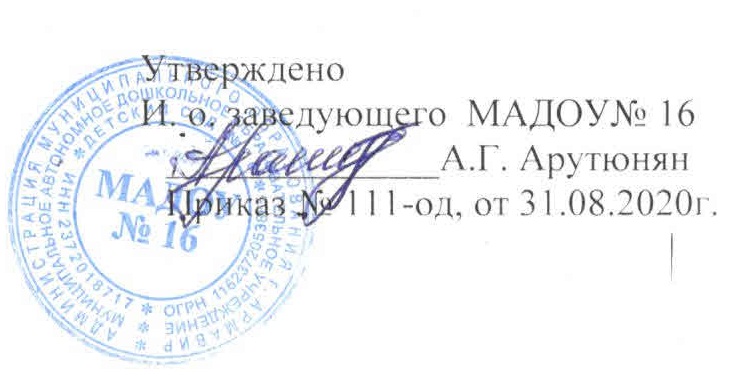 Возраст детейКоличество детей Средняя группа4-511Старше-подготовительная 5-710Диагностируемые параметрыНазвание  методикиИсточникВремя проведенияОпределение уровня развития: -коммуникативной сферы;-эмоциональной сферы;-волевой сферы (удержание зрительной и слуховой инструкции);-восприятия (сенсорный эталон);-памяти (зрительная, слуховая);-мышления (анализ, зрительный синтез, исключение, обобщение, установление последовательности);-внимания (устойчивость, концентрация, распределение);-мелкой моторики;-воображение;Диагностический комплекс «Цветик-Семицветик» для детей 4-5 лет под ред. Н.Ю.КуражевойКуражева Н.Ю. Диагностический комплекс «Цветик семицветик» для детей 4-5 лет /Н. Ю. Куражева, А.С. Тузаева, И.А. Козлова; под ред. Н.Ю. Куражевой; -СПб; М;Речь, 2018 г. В течение учебного год (по запросу)Воспитанники компенсирующих групп: декабрь 2020 г., июнь 2021 г.Определение уровня развития: -коммуникативной сферы;-эмоциональной сферы;-волевой сферы (удержание зрительной и слуховой инструкции);-восприятия (сенсорный эталон);-памяти (зрительная, слуховая);-мышления (анализ, зрительный синтез, исключение, обобщение, установление последовательности);-внимания (устойчивость, концентрация, распределение);-мелкой моторики;-воображение;Диагностический комплекс «Цветик-Семицветик» для детей 5-6 лет под ред. Н.Ю. КуражевойКуражева Н.Ю. Диагностический комплекс «Цветик семицветик» для детей 5-6 лет /Н. Ю. Куражева, А.С. Тузаева, И.А. Козлова; под ред. Н.Ю. Куражевой; -СПб; М;Речь, 2018 г.Воспитанники общеобразовательных групп: течение учебного год (по запросу);Воспитанники компенсирующих групп: декабрь 2020 г., июнь 2021 г. Определение уровня развития: -коммуникативной сферы;-эмоциональной сферы;-волевой сферы (удержание зрительной и слуховой инструкции);-восприятия (сенсорный эталон);-памяти (зрительная, слуховая);-мышления (анализ, зрительный синтез, исключение, обобщение, установление последовательности);-внимания (устойчивость, концентрация, распределение);-мелкой моторики;-воображение;Диагностический комплекс «Цветик-Семицветик» для детей 6-7 лет под ред. Н. Ю. КуражевойКуражева Н.Ю. Диагностический комплекс «Цветик семицветик» для детей 5-6 лет /Н. Ю. Куражева, А.С. Тузаева, И.А. Козлова; под ред. Н.Ю. Куражевой; -СПб; М;Речь, 2018 г.2.09.2020 г. -15.09.2021 г.-Определение уровня готовности к школьному обучению;Диагностический комплекс «Цветик-Семицветик» для детей 6-7 лет под ред. Н. Ю. КуражевойКуражева Н.Ю. Диагностический комплекс «Цветик семицветик» для детей 5-6 лет /Н. Ю. Куражева, А.С. Тузаева, И.А. Козлова; под ред. Н.Ю. Куражевой; -СПб; М; Речь, 2018 г.Май 2021 г.Наименование работыКатегория  СрокиФорма отчетностиПсихологическа ядиагностикаПсихологическа ядиагностикаПсихологическа ядиагностикаПсихологическа ядиагностикаДиагностика познавательных процессов воспитанников группы компенсирующей направленности.Воспитанники средней группы компенсирующей направленности с ТНР.2.09.2020 г.    -21.09.2020 г.Протокол и заключение  диагностических исследований.Изучение психологических особенностей детей с целью психолого-педагогического сопровождения воспитательно-образовательного процесса в д/с, обеспечение индивидуального подхода к детям в процессе учебно-воспитательной работы (наблюдения, беседы, тестирование) по индивидуальным запросам родителей, воспитателей ДОУ, администрации ДОУ в процессе консультирования.Воспитанники средней группы компенсирующей направленности с ТНР.В течение года.Протокол и заключение  диагностических исследований.Динамическая диагностика детей, стоящих на динамическом наблюдени ППК.Воспитанники 4- 5 лет групп компенсирующей направленности.11.01.2021 г. -25.01.2021 г.17.05.2021-28.052021Журнал динамического наблюдения.Индивидуальнаякоррекционно-развивающаяработаИндивидуальнаякоррекционно-развивающаяработаИндивидуальнаякоррекционно-развивающаяработаИндивидуальнаякоррекционно-развивающаяработаИндивидуальные коррекционно-развивающие занятия с детьми по индивидуальным  коррекционно- развивающим программам. Воспитанники средней группы компенсирующей направленности с ТНР. 2.09.2020 г.    -29.05.2021 г.      Журнал индивидуальной коррекционно-развивающей работы;Групповая коррекционно-развивающаяработаГрупповая коррекционно-развивающаяработаГрупповая коррекционно-развивающаяработаГрупповая коррекционно-развивающаяработаГрупповые коррекционно-развивающие занятия по  программе Н.Ю. Куражевой,  Н.В.Вараевой, А.С. Тузаевой, И.А. Козловой  «Цветик-семицветик»Воспитанники средней группы компенсирующей направленности с ТНР.2.10.2020 г. -20.05.2021 г.Журнал учета групповых форм работы;Годовой аналитический отчет;Наименование работыКатегория  СрокиФорма отчетностиПсихологическаядиагностикаПсихологическаядиагностикаПсихологическаядиагностикаПсихологическаядиагностикаИзучение психологических особенностей детей с целью психолого-педагогического сопровождения воспитательно-образовательного процесса в д/с, обеспечение индивидуального подхода к детям в процессе учебно-воспитательной работы (наблюдения, беседы, тестирование) по индивидуальным запросам родителей, воспитателей ДОУ, администрации ДОУ в процессе консультирования.Воспитанники старшего дошкольного возраста.В течение года.Протокол и заключение  диагностических исследований.Изучение особенностей развития детей для прохождения ПМПК зачисляемых на ППк;Воспитанники5- 6 лет.В течение года.Психолого-педагогическое представление детей на ППк;Динамическая диагностика детей, стоящих на динамическом наблюдени ППК.Воспитанники 5- 6 лет групп компенсирующей направленности.11.01.2021 г. -25.01.2021 г.17.05.2021-28.052021Журнал динамического наблюдения.                                 Коррекционно-развивающаяработа                                 Коррекционно-развивающаяработа                                 Коррекционно-развивающаяработа                                 Коррекционно-развивающаяработаИндивидуальные коррекционно-развивающие занятия с детьми по индивидуальной  коррекционной  программе Воспитанники старшего дошкольного возрастаВ течение годаЖурнал индивидуальной коррекционно-развивающей работы;Групповые коррекционно-развивающие занятия по авторской программе Н.Ю. Куражевой,  Н.В.Вараевой, А.С. Тузаевой, И.А. Козловой  «Цветик-семицветик»Воспитанники 5-6 лет2.10.2020 г. -25.05.2021 г.Журнал учета групповых форм работы;Годовой аналитический отчет;Наименование работыКатегория  СрокиФорма отчетностиПсихологическая диагностикаПсихологическая диагностикаПсихологическая диагностикаПсихологическая диагностикаИзучение психологических особенностей детей с целью психолого-педагогического сопровождения воспитательно-образовательного процесса в д/с, обеспечение индивидуального подхода к детям в процессе учебно-воспитательной работы (наблюдения, беседы, тестирование) по индивидуальным запросам родителей, воспитателей ДОУ, администрации ДОУ в процессе консультирования.Воспитанники  6-7 летВ течение года.Протокол и заключение  диагностических исследований.Психолого-педагогическая диагностика готовности к обучению в школе воспитанников подготовительных групп детского сада. Воспитанники 6-7лет .4.05.2020 г.-25.05.2020 г.Протокол и заключение  диагностических исследований.Динамическая диагностика детей, состоящих на учёте ППк.Воспитанники 6-7 лет, состоящие на динамическом наблюдениеПМПк.11.01.2021 г. -25.01.2021 г.17.05.2021-28.05.2021Журнал динамического наблюдения.Годовой отчёт.Журнал диагностического обследования.Индивидуальная коррекционно-развивающая работаИндивидуальная коррекционно-развивающая работаИндивидуальная коррекционно-развивающая работаИндивидуальная коррекционно-развивающая работаИндивидуальные коррекционно-развивающие занятия с детьми  группы компенсирующей направленности с ТНР.Воспитанники   6-7 лет2.09.2020 г. -31.04.2021 г.Индивидуальные психологические карты воспитанников;Журнал индивидуальной коррекционно-развивающей работы;Годовой аналитический отчет;Групповая коррекционно-развивающая работаГрупповая коррекционно-развивающая работаГрупповая коррекционно-развивающая работаГрупповая коррекционно-развивающая работаКоррекционно-развивающие  занятия по авторской программе Н.Ю. Куражевой,  Н.В. Вараевой, А.С. Тузаевой, И.А. Козловой  «Цветик-семицветик. Приключение будущих первоклассников»Воспитанники подготовительной к школе  группы компенсирующей направленности для детей с ОНР2.10.2020 г. -31.04.2021 г.Журнал учета групповых форм работы;Протоколы и заключения диагностических обследований;Годовой аналитический отчет;№Название занятия ИсточникЦель1.ЗнакомствоН.Ю. Куражева «Цветик - Семицветик» стр. 13Познакомить детей друг с другом. Создать благоприятную атмосферу на занятии.2.Давайте дружитьН.Ю. Куражева «Цветик - Семицветик» стр. 17Продолжать знакомство детей друг с другом. Сплотить группу. Сформировать положительное отношение к содержанию занятия.3.Волшебные слова.Н.Ю. Куражева «Цветик - Семицветик» стр. 20Продолжать знакомство детей друг с другом. Развитие навыков культурного общения. Создать условия для активного восприятия детьми эмоционально насыщенного материала.4.Правила поведения на занятиях.Н.Ю. Куражева «Цветик - Семицветик» стр. 25Продолжать знакомство детей друг с другом. Развитие коммуникативных навыков, необходимых для общения. Развитие навыков культурного общения. Развитие произвольности (умения слушать инструкцию взрослого, соблюдать правила игры.)№Название занятия ИсточникЦель1Радость  и грустьН.Ю. Куражева «Цветик - Семицветик» стр. 30Создание благоприятной атмосферы на занятии. Развитие коммуникативных умений и навыков, умение работать в группе. Привлечь внимание детей к эмоциональному миру человека. Обучить выражению радости, грусти и их распознаванию. 2ГневН.Ю. Куражева «Цветик - Семицветик» стр. 35Развитие коммуникативных умений и навыков. Знакомство с эмоцией «гнев». Привлечение внимания к эмоциональному миру человека.3Удивление Н.Ю. Куражева «Цветик - Семицветик» стр. 39Развитие коммуникативных навыков, преодоление тактильных барьеров. Привлечение внимания к эмоциональному миру человека. Обучение распознаванию и выражению эмоций: радость, грусть, гнев, удивление.4Испуг Н.Ю. Куражева «Цветик - Семицветик» стр. 42Развитие коммуникативных навыков, наблюдательности. Обучение распознаванию и выражению испуга, страха, радости, грусти, удивления. Профилактика и коррекция страхов у детей: животных, сказочных персонажей.№Название занятия ИсточникЦель1Спокойствие Н.Ю. Куражева «Цветик - Семицветик» стр. 46Развитие коммуникативных навыков, преодоление тактильных барьеров. Привлечение внимания к эмоциональному миру человека.2Словарик эмоций Н.Ю. Куражева «Цветик - Семицветик» стр. 49Привлечение внимания к эмоциональному миру человека. Обучение распознавании и выражению эмоций: радость, грусть, гнев, удивление, испуг.3Восприятие сенсорных эталонов (цвет, форма, величина)Н.Ю. Куражева «Цветик - Семицветик» стр. 53Развитие восприятия сенсорных признаков предметов. Развитие мыслительных процессов.4Восприятие свойств предметов.Н.Ю. Куражева «Цветик - Семицветик» стр. 57Развитие восприятия свойств предметов. Развитее мышления (сравнение, исключение, анализ). Развитие внимания (зрительное, слуховое). Развитие воображения и логического мышления.№Название занятия ИсточникЦель1.Диагностика-1Н.Ю. Куражева «Цветик - Семицветик» стр60Динамика освоения программы2.Диагностика-2Н.Ю. Куражева «Цветик - Семицветик» стр63Динамика освоения программы3.Мои помощники глазкиН.Ю. Куражева «Цветик - Семицветик» стр. 67Совершенствование восприятия. Закрепление навыков исследования предметов с помощью соответствующих органов чувств. Тренировка зрительных ощущений. Развитие зрительного внимания. Развитие зрительной памяти. Активизация творческой активности. №Название занятия ИсточникЦель1Мой помощник носикН.Ю. Куражева «Цветик - Семицветик» стр. 73Совершенствования восприятия. Закрепление навыков исследования предметов с помощью соответствующих органов чувств. Тренировка обоняния. Активизация творческой активности.2Мой помощник ротикН.Ю. Куражева «Цветик - Семицветик» стр. 77Совершенствование восприятия. Закрепление навыков исследования предметов с помощью соответствующих органов чувств. Тренировка вкусовых ощущений. Активизация творческой активности. 3Мои помощники ушкиН.Ю. Куражева «Цветик - Семицветик» стр. 82Совершенствование восприятия. Закрепление навыков исследования предметов с помощью соответствующих органов чувств. Тренировка слуховых ощущений. Развитие слухового внимания. Развитие слуховой памяти. Активизация творческой активности.4Мои помощники ручкиН.Ю. Куражева «Цветик - Семицветик» стр. 87Совершенствования восприятия. Закрепление навыков исследования предметов с помощью органов осязания. Тренировка тактильных ощущений. Формирование позитивной мотивации общения. №Название занятия ИсточникЦель1Мои помощники ножкиН.Ю. Куражева «Цветик - Семицветик» стр. 91Совершенствование восприятия. Развитие двигательной активности. Формирование позитивной мотивации общения. 2Из чего же сделаны наши мальчишки?Н.Ю. Куражева «Цветик - Семицветик» стр. 95Развитие коммуникативных навыков. Закрепление знаний об особенностях поведения мальчиков. Работа по развитию самоконтроля. 3Из чего же сделаны наши девчонки?Н.Ю. Куражева «Цветик - Семицветик» стр. 99Развитие коммуникативных навыков. Закрепление об особенностях поведения девочек. Способствовать формированию доброжелательного отношения  к маме, бабушке, сестре, тёте.4Здравствуй, Весна!Н.Ю. Куражева «Цветик - Семицветик» стр. 114Развить воображение. На основе знаний детей о весенних явлениях в природе развивать познавательные психические процессы. Развивать умение выразительно передавать разнообразие весенней природы в пластике движений, слов.№Название занятия ИсточникЦель1День СмехаН.Ю. Куражева «Цветик - Семицветик» стр. 118Развить воображение. Развить творческое мышление.2В гостях у сказкиН.Ю. Куражева «Цветик - Семицветик» стр. 122Развить воображение, память, пантомимическую и речевую выразительность. Закрепить знание содержание сказок. Развить творческое мышление. 3Прогулка по городуН.Ю. Куражева «Цветик - Семицветик» стр. 110Развитие мыслительной операции обобщение, классификация, рассуждение. Развитие коммуникативной, эмоциональной сферы.4Страна ВообразилияН.Ю. Куражева «Цветик - Семицветик» стр. 103Развивать воображение. Продолжать формировать вербальное общение; умение слушать. Развивать восприятие, внимание, память, наглдяно-образное мышление. Развивать мелкую и общую моторику. Развивать самосознания.№Название занятия ИсточникЦель1Диагностика - 1Н.Ю. Куражева «Цветик - Семицветик» стр. 125Диагностика зрительной памяти; мышления (мыслительные операции, анализ, исключение, обобщение); внимания (концентрация, распределение); диагностика и развитие коммуникативных навыков.2Диагностика - 2Н.Ю. Куражева «Цветик - Семицветик» стр. 129Диагностика слуховой памяти; мышления (исключение, зрительный синтез, установление причинно-следственных связей); внимания (слуховая инструкция, концентрация, переключение); диагностика и развитие коммуникативных навыков. №Название занятияИсточникЦель1.ЗнакомствоН.Ю. Куражева «Цветик - Семицветик» стр. 14Познакомить детей друг с другом, сплотить группу. Развивать невербальное и вербальное общение. Снять телесное и эмоциональное напряжение.2.Наша группа. Что мы умеем.Н.Ю. Куражева «Цветик - Семицветик» стр. 18Продолжать знакомить детей друг с другом, делать группу сплочённой, обогащать знания детей друг о друге. Способствовать осознанию ребёнком своих положительных качеств; совершенствовать умение выступать перед группой. Развивать вербальное и невербальное общение. Формировать отношения доверия, умение сотрудничать. Снять телесное и эмоциональное напряжение. Развивать внимание, память, мышление, воображение. Развивать мелкую и общую моторику. Развивать навыки самосознания.3Правила поведения на занятиях.Н.Ю. Куражева «Цветик - Семицветик» стр. 22Познакомить детей с правилами поведения группе. Продолжать формировать навыки вербального и невербального общения, вежливого обращения. Развивать внимание, память, наглядно-образное и словесно-логическое мышление. Развивать мелкую и общую моторику. Снятие эмоционального и телесного напряжения.4Страна «ПСИХОЛОГИЯ»Н.Ю. Куражева «Цветик - Семицветик» стр. 27Сплотить группу. Развивать невербальное и вербальное общение. Снять телесное и эмоциональное напряжение.№Название занятияИсточникЦель1Радость. ГрустьН.Ю. Куражева «Цветик - Семицветик» стр. 31Познакомить детей с чувством радости, грусти. Обучение различению эмоционального состояния по его внешнему проявлению и выражению через мимику, пантомимику, интонацию. Формирование навыков адекватного эмоционального реагирования на совершенное действие или поступок.(Ребёнок имеет право на любую эмоцию, которая помогает ему обогатить собственный жизненный опыт.) учить детей выражать чувство радости в рисунке.2ГневН.Ю. Куражева «Цветик - Семицветик» стр. 38Познакомить детей с чувством гнева. Обучение различению эмоционального реагирования на совершенное действие или поступок. (Ребёнок имеет право на любую эмоцию, которая помогает ему обогатить собственный жизненный опыт.) Учить детей выражать чувство гнева в рисунке.3УдивлениеН.Ю. Куражева «Цветик - Семицветик» стр. 42Познакомить детей с чувством удивления. Обучить различению эмоционального состояния по его внешнему проявлению и выражению через мимику, пантомимику, интонацию. Формировать навыки адекватного эмоционального реагирования на совершенное действие или поступок. Учить детей выражать чувство удивления на рисунке.4ИспугН.Ю. Куражева «Цветик - Семицветик» стр. 48Познакомить детей с эмоцией испуг. Учить детей узнавать эмоцию испуг по его проявлениям. Развивать умение справляться с чувством страха. Учить детей выражать чувство страха в рисунке.№Название занятияИсточникЦель1СпокойствиеН.Ю. Куражева «Цветик - Семицветик» стр. 52Познакомить детей с чувством спокойствия. Обучение различению эмоционального состояния по его внешнему проявлению и выражению через мимику, пантомимику, интонацию. Формирование навыков адекватного эмоционального реагирования на совершенное действие или поступок. (Ребёнок имеет право на любую эмоцию, которая помогает ему обогатить собственный жизненный опыт.) Снятие эмоционального напряжения.2Словарик эмоцииН.Ю. Куражева «Цветик - Семицветик» стр. 56Закрепление и обобщение знаний о чувствах радости, грусти, гнева, удивления, испуга, спокойствия. Развитие способности понимать и выражать эмоциональное состояние другого человека. Обогащение и активизация словаря детей за счёт слов, обозначающих различные эмоции, чувства, настроение, их оттенки.3Страна ВообразилияН.Ю. Куражева «Цветик - Семицветик» стр. 60Развивать фантазию и воображение при сравнительном восприятии музыкальных и поэтических произведений. Развивать невербальное и вербальное общение. Формировать интерес к творческим играм.4В гостях у сказкиН.Ю. Куражева «Цветик - Семицветик» стр. 65Развивать воображение, память, пантомимическую и речевую выразительность. Закрепить знание содержания сказок. Развивать творческое мышление.№Название занятияИсточникЦель1Диагностика-1Н.Ю. Куражева «Цветик - Семицветик» стр. 76Динамическая диагностика освоения программы2Диагностика-2Н.Ю. Куражева «Цветик - Семицветик» стр. 76Динамическая диагностика освоения программы3Этикет. Внешний видН.Ю. Куражева «Цветик - Семицветик» стр. 76Познакомить детей с правилами личной гигиены. Сформировать представления о внешнем виде культурного и опрятного человека и желание выполнять правила личной гигиены. Продолжать формировать навыки вербального и невербального общения, вежливого обращения. Развивать логические операции посредствам речевого общения: внимание (концентрацию, переключение), память. Воспитывать у детей нравственные качества и чувства.№Название занятияИсточникЦель1Подарочный этикетН.Ю. Куражева «Цветик - Семицветик» стр. 99Познакомить детей с подарочным этикетом. Продолжать формировать навыки вербального и невербального общения, вежливого обращения. Развивать слуховое и зрительное внимание (устойчивость), зрительную память, мышление (умозаключения, обобщения), воображение, тонкую и общую моторику. Воспитывать у детей нравственные качества и чувства. Формировать навыки культурного, этически грамотного поведения. Развивать навыки самосознания и саморегуляции.2Общественный этикетН.Ю. Куражева «Цветик - Семицветик» стр. 82Познакомить детей с общественным этикетом. Продолжать формировать навыки вербального и невербального общения, вежливого обращения. Развивать слуховое и зрительное  внимание(устойчивость, распределение), слуховую память, мышление, тонкую и общую моторику. Воспитывать у детей нравственные качества и чувства. Формировать навыки культурного, этически грамотного поведения. Развитие самосознания и навыков саморегуляции.3Столовый этикетН.Ю. Куражева «Цветик - Семицветик» стр. 87Познакомить детей со столовым этикетом. Сформировать представления о культуре поведения за столом и желание следовать столовому этикету. Продолжать формировать навыки вербального и невербального общения, вежливого обращения. Развивать логические операции посредствам речевого общения:. Развивать внимание (концентрацию, переключение), память. Воспитывать у детей нравственные качества и чувства. Формировать навыки культурного, этически грамотного поведения.4Защитники отечестваН.Ю. Куражева «Цветик - Семицветик» стр. 108Воспитывать любовь и уважение к отцу, дедушке, дяде. Продолжать знакомить детей с праздником 23 февраля. Расширить и уточнить словарь детей по теме «Мужские профессии».№Название занятияИсточникЦель1Мамины помощникиН.Ю. Куражева «Цветик - Семицветик» стр. 1121. Воспитывать любовь и уважение к маме, бабушке, тете. 2. Расширить и уточнить словарь детей по теме «Женские профессии».2Гостевой этикетН.Ю. Куражева «Цветик - Семицветик» стр. 98Познакомить детей с гостевым этикетом. Закрепить представления о культуре внешнего вида и навыки правильного поведения за столом. Продолжать формировать навыки вербального и невербального общения, вежливого общения. Развивать слуховое и зрительное внимание (устойчивость), слуховую память, мышление, тонкую и общую моторику. Воспитывать у детей нравственные качества и чувства. Формировать навыки культурного, этически грамотного поведения. Развивать навыки самосознания и саморегуляции.3Волшебные средства пониманияН.Ю. Куражева «Цветик - Семицветик» стр. 105Сплотить группу. Развивать вербальное и невербальное общение. Формировать отношения доверия, умение сотрудничать.4Я и моя семьяН.Ю. Куражева «Цветик - Семицветик» стр. 117Воспитывать любовь и уважение к семье. Расширить представление детей о семье, об обязанностях членов семьи. Развить слуховое и зрительное внимание, зрительную память, мышление, речь, воображение, общую и мелкую моторику, зрительно-двигательную координацию. Развивать вербальное и невербальное общение, умение действовать по правилам.№Название занятияИсточникЦель1Я и мои друзьяН.Ю. Куражева «Цветик - Семицветик» стр. 122Расширить и углубить представления детей о доброжелательном отношении к окружающим его людям. Раскрыть значимость моральной поддержки друзей. Воспитывать доброе отношение детей друг к другу.2Я и мое имяН.Ю. Куражева «Цветик - Семицветик» стр. 1251. Идентификация ребенка со своим именем. 2. Формирование позитивного отношения ребенка к своему Я. 3. Стимулирование творческого самовыражения.3Кто такой "Я?". Черты характера.Н.Ю. Куражева «Цветик - Семицветик» стр. 1301. Формирование умения различать индивидуальные особенности своей внешности. 2. Развитие представления о себе, качествах своего характера.4Я особенный.Н.Ю. Куражева «Цветик - Семицветик» стр. 132Способствовать осознанию ребенком своих положительных качеств; само­ выражению, совершенствовать умение выступать перед группой. Учить детей понимать себя, свои желания, чувства, положительные качества. Развивать самосознание. Развивать вербальное и невербальное общение.  Формировать отношения доверия, умение сотрудничать. Снять телесное и эмоциональное напряжение..№№Название занятия ИсточникЦель1  Итоговая диагностика - 1Н.Ю. Куражева «Цветик - Семицветик» стр. 1371. Диагностика коммуникативной и эмоциональной сферы. 2. Диагностика зрительной памяти. 3. Диагностика мышления.  4. Диагностика внимания (концентрация, слуховое, зрительное). 5. Диагностика воображения.2Итоговая диагностика - 2Н.Ю. Куражева «Цветик - Семицветик» стр. 1401. Диагностика коммуникативной и эмоциональной сферы. 2. Диагностика слуховой памяти. 3. Диагностика внимания (слуховое, устойчивость, переключение). 4. Диагностика мышления (исключение, анализ).№Название занятия Источник		Цель1Создание Лесной школыН.Ю. Куражева «Цветик - Семицветик» стр. 191.Знакомство детей друг с другом.2. Развитие навыков вербального и невербального общения.3. Снятие телесного и эмоционального напряжения.4.Создание эмоционально положительного климата в группе.2Букет для учителяН.Ю. Куражева «Цветик - Семицветик» стр. 231. Продолжение знакомства детей друг с другом.2. Развитие коммуникативной сферы детей. Развитие навыков вербального и невербального общения.3. Развитие эмоциональной сферы детей.4. Развитие внимания, памяти, мышления.5.Развитие мелкой мускулатуры руки.6.Развитие произвольности психических процессов3Смешные страхиН.Ю. Куражева «Цветик - Семицветик» стр. 281. Сплочение группы, развитие умения выступать публично.2. Развитие навыков вербального и невербального общения, снятие телесного и эмоционального напряжения.3. Развитие эмоциональной сферы детей. 4. Развитие внимания, памяти, воображения5. Развитие мелкой мускулатуры руки.6.Развитие произвольности психических процессов4Игры в школеН.Ю. Куражева «Цветик - Семицветик» стр. 321. Развитие коммуникативных навыков2. Развитие внимания, памяти, мышления, воображения.3. Развитие умение выступать публично.4. Развитие мелкой мускулатуры руки.5. Развитие произвольности психических процессов№Название занятия ИсточникЦель1.Школьные правилаН.Ю. Куражева «Цветик - Семицветик» стр. 391. Развитие навыков культурного общения.2. Обучение различению эмоционального состояния по его внешнему проявлению и выражению через мимику, пантомимику, интонацию.3. Развитие внимания, памяти, мышления 4. Развитие мелкой мускулатуры руки.5. Развитие произвольности психических процессов2.Собирание портфеляН.Ю. Куражева «Цветик - Семицветик» стр. 441. Развитие зрительной памяти, слухового внимания, мышления.2. Развитие навыков общения, умения выступать публично, высказывать свое мнение.3.Белочкин сонН.Ю. Куражева «Цветик - Семицветик» стр. 501. Развитие эмоциональной сферы2. Развитие коммуникативной сферы. 3. Развитие восприятия, внимания, памяти, мышления 4. Развитие мелкой мускулатуры руки.5. Развитие произвольности психических процессов4.Госпожа АккуратностьН.Ю. Куражева «Цветик - Семицветик» стр. 551. Развитие эмоциональной и коммуникативной сферы. 2. Развитие волевой сферы, внимания, зрительной памяти, мышления 3. Развитие мелкой мускулатуры руки.№Название занятия ИсточникЦель1.ЖадностьН.Ю. Куражева «Цветик - Семицветик» стр. 591. Развитие эмоциональной и коммуникативной сферы. 2. Развитие волевой сферы, внимания, зрительной памяти, мышления 3. Развитие мелкой мускулатуры руки.2.Волшебное яблокоН.Ю. Куражева «Цветик - Семицветик» стр. 651. Развитие навыков общения, умения выступать публично, высказывать свое мнение.2. Развитие эмоциональной сферы3. Развитие внимания, мышления 4. Развитие мелкой мускулатуры руки.3.Подарки в день рожденияН.Ю. Куражева «Цветик - Семицветик» стр. 691. Развитие сферы общения детей, навыков культурного общения.2. Развитие  внимания, памяти, мышления, воображения.3. Развитие мелкой мускулатуры руки.4. Развитие произвольности психических процессов4.Домашнее заданиеН.Ю. Куражева «Цветик - Семицветик» стр. 751. Развитие навыков общения у детей, умения работать в паре.2.Развитие речи и логического мышления.3. Развитие зрительной памяти, слухового внимания, мышления.4. Развитие мелкой мускулатуры руки.5. Развитие произвольности психических процессов№Название занятия ИсточникЦель1Контрольный срезПриложение №5 Н.Ю. Куражева «Цветик - Семицветик» стр. 185Динамическая диагностика2Школьные оценкиН.Ю. Куражева «Цветик - Семицветик» стр. 801. Развитие навыков общения детей. 2. Развитие мышления (анализ, логическое мышление) 3. Развитие внимания (зрительное внимание, распределение, слуховое)4. Развитие мелкой мускулатуры руки.5. Развитие произвольности психических процессов3ЛенивецН.Ю. Куражева «Цветик - Семицветик» стр. 861. Развитие навыков общения детей. 2. Развитие мышления (анализ, логическое мышление) 3. Развитие слухового и зрительного внимания, распределения внимания.4. Развитие ориентировки в пространстве, слуховой памяти.5. Развитие мелкой мускулатуры руки.6. Развитие произвольности психических процессов№Название занятия ИсточникЦель1ПодсказкаН.Ю. Куражева «Цветик - Семицветик» стр. 951. Развитие эмоциональной и коммуникативной сферы детей. 2. Развитие внимания, логического мышления 3. Развитие мелкой мускулатуры руки.4. Развитие произвольности психических   процессов2Обманный отдыхН.Ю. Куражева «Цветик - Семицветик» стр. 1001. Развитие эмоциональной и коммуникативной сферы детей. 2. Развитие внимания, логического мышления, зрительной памяти 3. Развитие мелкой мускулатуры руки.4. Развитие произвольности психических процессов3Бабушкин помощникН.Ю. Куражева «Цветик - Семицветик» стр. 1071. Развитие эмоциональной и коммуникативной сферы детей. 2. Развитие внимания, мышления 3. Развитие мелкой мускулатуры руки.4. Развитие произвольности психических процессов4ПрививкаН.Ю. Куражева «Цветик - Семицветик» стр. 1121. Развитие эмоциональной и коммуникативной сферы детей. 2. Развитие внимания, мышления, зрительной памяти, воображения 3. Развитие мелкой мускулатуры руки.4. Развитие произвольности психических процессов№Название занятия ИсточникЦель1Больной другН.Ю. Куражева «Цветик - Семицветик» стр. 1171. Развитие эмоциональной сферы детей. 2. Развитие внимания, мышления3. Развитие навыков вербального и невербального общения 4. Развитие мелкой мускулатуры руки.5. Развитие произвольности психических   процессов2ЯбедаН.Ю. Куражева «Цветик - Семицветик» стр. 1221. Развитие эмоциональной сферы детей. 2. Развитие внимания, мышления3. Развитие навыков вербального и невербального общения 4. Развитие мелкой мускулатуры руки.5. Развитие произвольности психических   процессов3Шапка - невидимкаН.Ю. Куражева «Цветик - Семицветик» стр. 1271. Развитие эмоциональной сферы детей. 2. Развитие внимания, мышления3. Развитие навыков вербального и невербального общения 4. Развитие мелкой мускулатуры руки.5. Развитие произвольности психических   процессов4Задача для ЛисенкаН.Ю. Куражева «Цветик - Семицветик» стр. 1321. Развитие эмоциональной сферы детей. 2. Развитие внимания, мышления, воображения.3. Развитие навыков вербального и невербального общения 4. Развитие мелкой мускулатуры руки.5. Развитие произвольности психических   процессов№Название занятия ИсточникЦель1СпорщикОбидаН.Ю. Куражева «Цветик - Семицветик» стр. 138, 1431. Развитие эмоциональной сферы детей. 2. Развитие внимания, мышления3. Развитие навыков вербального и невербального общения 4. Развитие мелкой мускулатуры руки.5. Развитие произвольности психических   процессов2ХвостыН.Ю. Куражева «Цветик - Семицветик» стр. 1471. Развитие эмоциональной сферы детей. 2. Развитие внимания, мышления3. Развитие навыков вербального и невербального общения 4. Развитие мелкой мускулатуры руки.5. Развитие произвольности психических   процессов3ДракиГрубые словаН.Ю. Куражева «Цветик - Семицветик» стр. 152, 1571. Развитие эмоциональной и коммуникативной сферы детей. 2. Развитие внимания, быстроты реакции.3. Развитие логического и мышления, восприятия4. Развитие мелкой мускулатуры руки.5. Развитие произвольности психических   процессов4Дружная странаН.Ю. Куражева «Цветик - Семицветик» стр. 1611. Развитие эмоциональной сферы детей. 2. Развитие внимания, мышления3. Развитие навыков вербального и невербального общения 4. Развитие мелкой мускулатуры руки.5. Развитие произвольности психических   процессов№Название занятия ИсточникЦель1В гостях у сказкиДо свидания, Лесная школаН.Ю. Куражева «Цветик - Семицветик» стр. 165, 1711. Развитие эмоциональной сферы детей. 2. Развитие внимания, мышления3. Развитие навыков вербального и невербального общения 4. Развитие мелкой мускулатуры руки.5. Развитие произвольности психических   процессов2Итоговая диагности-ка Н.Ю. Куражева «Цветик - Семицветик» стр. 193Диагностика позволяет выявить уровень интеллектуального развития, произвольности, особенности личностной сферы.№Тема занятияЦель занятия1РобостьПовышение у детей уверенности в себе.Сплочение группыЗнакомство с чувством робости.2Радость-1Первичное знакомство с чувством радости.Развитие умения адекватно выражать свое эмоциональное состояние.Развитие способности понимать эмоциональное состояние другого человека.3Радость-2Продолжение знакомства с чувством радости.4Радость-3Продолжение знакомства с чувством радости.Развитие способности понимать и выражать эмоциональное состояние другого.5Радость-4Закрепление и обобщение знаний о чувстве радости.6Страх-1Знакомство с чувством страха.2. Изучение выражений эмоциональных состояний в мимике.7Страх-2Продолжение знакомства с чувством страха.Поиск путей преодоления страха.Развитие эмпатии, умения сопереживать другим.8Страх-3Учить детей узнавать чувство страха по его проявлениям.Развивать умение справляться с чувством страха.Учить детей выражать чувство страха в рисунке.9Страх-4Продолжение знакомства с чувством страха.10УдивлениеЗнакомство с чувством удивления.Закрепление мимических навыков.11СамодовольствоЗнакомство с чувством самодовольства.12Закрепление знаний о чувствахЗакрепление умения различать чувства13ЗлостьЗнакомство с чувством злостиТренировка различать эмоции.14Стыд, винаЗнакомство с чувством вины15Отвращение,брезгливостьЗнакомство с чувством отвращенияНаправление работыСодержание работыСрокиОтветственныйДиагностическое-подобрать психолого-логопедические методики;-провести комплексное обследование детей — определить уровень речевого и психического развития, факторы риска;-составить психологическую характеристику каждого ребенка, указать его сильные и слабые стороны;-провести промежуточную и итоговую диагностику психического и речевого развития детей. сентябрьмайпедагог психолог, учитель логопедКоррекционно-развивающее-разработать интегрированный план работы на год с учетом результатов комплексной диагностики;-составить индивидуальный план каждого занятия с учетом нюансов взаимодействия специалистов и особенностей развития ребенка;-провести: коррекционно-развивающие занятия по развитию речи, постановке и автоматизации звуков, по развитию познавательной и личностно-эмоциональной сфер.сентябрьпедагог психолог, учитель логопедКонсультационное-провести консультации родителей и воспитателей (индивидуальные, групповые, по запросам) по проблемам речевого и психического развития детей;-разработать рекомендации с учетом речевых и психологических особенностей ребенка, результатов комплексной диагностики, динамики результатов коррекционно-развивающей работы;-информировать друг друга — например, учитель-логопед информирует педагога-психолога об особенностях нарушений при дизартрии, педагог-психолог информирует учителя-логопеда  о психологических проблемах детей с таким диагнозом и приемах  работы с ними.В течение годапедагог психолог, учитель логопедПросветительское-информировать об особенностях развития ребенка в конкретный период, факторах риска и основных направлениях коррекционно-развивающей работы; -на семинарах, тренингах, мастер-классах учить воспитателей и родителей способам и приемам взаимодействия с детьми;-проанализировать субъект-субъектные отношения в семье — для профилактики речевых нарушений;-оформить информационно-методические выставки, уголки;-посетить открытые занятия.В течение годапедагог психолог, учитель логопедАналитическое-определить критерии эффективности коррекционно-развивающей работы;-проанализировать динамику развития ребенка;-определить положительные и отрицательные стороны взаимодействия.В течение годапедагог психолог, учитель логопедНаименование работыКатегория  СрокиФорма отчетностиПсихологическая диагностикаПсихологическая диагностикаПсихологическая диагностикаПсихологическая диагностикаТестирование родителей воспитанников с отклоняющимся, протестным поведением Родители В течение годаПротокол и заключение диагностических исследований.КонсультированиеКонсультированиеКонсультированиеКонсультированиеИндивидуальное консультирование по итогам анализа и выводов диагностики,   по проблемам обучения, воспитания и развития детей (по индивидуальным запросам).Родители воспитанников МДОАУ №3В течение года.Журнал индивидуальных консультаций;Годовой аналитический отчет;Консультирование по организации образовательного маршрута детей, сопровождаемых ППк(по результатам диагностики)Родители воспитанников МАДОУ №16состоящих на учёте ППк;В течение года.Журнал индивидуальных консультаций;Годовой аналитический отчет;Психологическое просвещение и профилактикаПсихологическое просвещение и профилактикаПсихологическое просвещение и профилактикаПсихологическое просвещение и профилактикаИнформация для родителей на сайте детского садаРодители воспитанников МАДОУ 16Октябрь 2020г.Журнал экспертизы и организационно-методической работы;Годовой аналитический отчет;Выступление на родительских собранияхВыступление на родительских собранияхВыступление на родительских собранияхВыступление на родительских собранияхВажность семьи в воспитании ребёнкаРодители воспитанников  группы компенсирующ. напр. среднего  возраста.сентябрь2020 Годовой аналитический отчет;Журнал групповых форм работы;Что может уметь ребёнок средней группыРодители воспитанников  группы компенсирующ. напр. среднего  возраста.Декабрь 2020Годовой аналитический отчет;Журнал групповых форм работы;Возрастные и индивидуальные особенности детей 4-5 летРодители воспитанников  группы компенсирующ. напр.  среднего  возраста.Май 2021Годовой аналитический отчет;Журнал групповых форм работы;Особенности психоэмоционального развития ребёнка 6-7 лет.Родители воспитанников подготовительной группы компенсирующ. напр.Октябрь 2020Годовой аналитический отчет;Журнал групповых форм работы;Психологическая готовность к школеРодители воспитанников подготовительной группы компенсирующ. напр.Май 2021Годовой аналитический отчет;Журнал групповых форм работы;День недели    Часы   работыКол-во часов в день Понедельник14.00-17.003Вторник      9.00-13.004СредаЧетверг     15.00-17.002ПятницаВсего часов в неделю99День недели/ общее время работыЧасы непосредственной работы с участниками образовательного процессаЧасы непосредственной работы с участниками образовательного процессаЧасы организацион но-методической работыКол-во часов в день День недели/ общее время работыЧасы консультативного приема родителей и педагоговЧасы индивидуальной и групповой работы с воспитанникамиЧасы организацион но-методической работыКол-во часов в день Понедельник14.00-14.30    15.10-17.0014.30-15.10   3Вторник    10.10-12.009.00-10.1012.00-13.00   4Четверг16.30-17.00    15.00-16.30   2Всего часов в неделю15.102.50   9День неделиВремяСодержание работыПонедельник14.00-14.30Индивидуальное консультирование родителей, воспитателейПонедельник14.30-15.00Методическая подготовка к индивидуальной коррекционной работе, помощи воспитанникам по запросу.Понедельник15.00-15.10Организационно-методическая работа – подготовка к занятиямПонедельник15.10-15.35Диагностическая работа/ индивидуальная профилактическая работа.Понедельник15.40-16.05Коррекционно- развивающая работа  в Группе№5компенсир.напр. старше-подг.возр, подгр.1 по программе «Цветик-семицветик»Понедельник16.10-16. 40 Коррекционно- развивающая работа  в Группе№5компенсир.напр. старше-подг.возр, подгр.2 по программе «Цветик-семицветик»Понедельник16.45-17.00Диагностическая работа/ индивидуальная профилактическая работа по запросу воспитателей/администрацииВторник9.00-10.10Подбор методических рекомендаций для воспитателей , родителей. Работа по самообразованию. Составление картотек.Вторник10.15-10.30Фронтальная игровая работа по сопровождению педагогического процесса в группе №1 (методика Чистяковой, Железновых и др.)Вторник10.35-10.55Индивидуальная коррекционно-развивающая работа в группе №1Вторник11.00-11.10Фронтальная игровая работа в группе №5 (методика Чистяковой, Железновых и др.)Вторник11.15-12.00Индивидуальная коррекционно-развивающая работа №5Вторник12.0013.00Методическая работа- обработка информации полученной посредством диагностикиЧетверг15.00-15.35Психологическое сопровождение педагогического процессаЧетверг15.40-16.00Коррекционно- развивающая работа  в Группе№1 компенсир.напр. средн.возр, подгр.1 по программе «Цветик-семицветик»Четверг16.05-16.25Коррекционно- развивающая работа  в Группе№1 компенсир.напр. средн.возр, подгр.2 по программе «Цветик-семицветик»Четверг16.30-17.00Индивидуальное консультирование родителей, воспитателей/ Фронтальная развивающая работа-выход на группы, актуальные развивающие игрыФормыорганизацииОсобенностиИндивидуальнаяПозволяет индивидуализировать обучение (содержание, методы, средства)Групповая(индивидуально-коллективная)Группа делится на подгруппы. Основания для комплектации: личная симпатия, общность интересов, но не по уровням развития. При этом педагогу, в первую очередь, важно обеспечить взаимодействие детей в процессе обучения.ФронтальнаяРабота со всей группой, единое содержание. Достоинствами формы являются четкая организационная структура, простое управление, возможность взаимодействия детей, экономичность обучения; недостатком – трудности в индивидуализации обучения.